муниципальное автономное дошкольное образовательное учреждение Городского округа «город Ирбит» Свердловской области «Детский сад №23»педагог Е.И.Фучкина, 1КК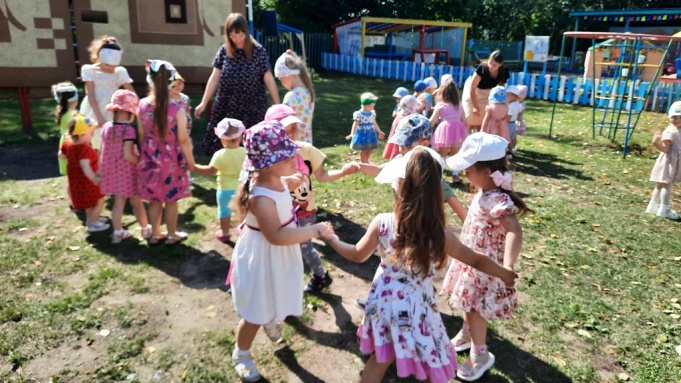 Семья – это главный критерий, поверьте!Цените семью!Берегите и верьте!Семья – это дом, это дети, родные,Родители славные и дорогие!Любовь, понимание, забота и ласка…Семья – это чудо и райская сказка,Надежность, опора, стремление, успех,И детский прекрасный, радостный смех!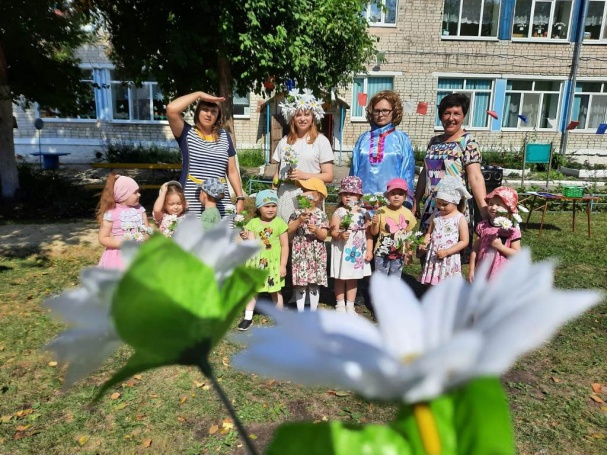 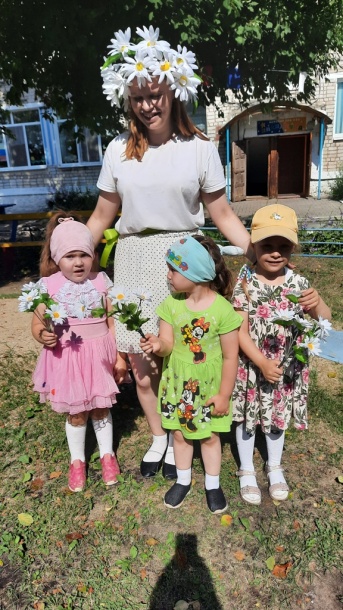         Семья в жизни человека занимает очень большое место. И если человек ничего о ней не знает, он обделен самым главным на земле - теплом и вниманием. Воспитание любви и уважения к родным и близким, знание своей фамилии, имени и отчества родителей, своего рода и родословной, русских и семейных традиций и обычаев – основное содержание направления духовно-нравственного и патриотического воспитания дошкольников.        8 июля в России отмечается ни на что не похожий, очень душевный и глубокий по замыслу праздник - День семьи, любви и верности.       Вот и в нашем детском саду прошел праздник, посвященный Дню Семьи, Любви и Верности.       С ребятами были проведены беседы:  «Ромашка - символ семьи, любви верности», «Семья в жизни человека».        Принимали активное участие в  рисовании на асфальте «Моя семья». И самое интересное занятие, которое увлекло детей – это изготовление символа праздника – ромашки. Дети очень старались, работали аккуратно. Всем очень хотелось, чтобы их подарок был самым лучшим. Они решили, что ромашка волшебная и будет исполнять желания в их дружной семье. Ребята с любовью дарили сувениры родителям.          В их душах  осталась самая важная мысль, что счастье заключается в дружной, надёжной и крепкой Семье!!!